United States Taekwon Do Federation, Inc.
6801 W. 117thAve. #E-5
Broomfield, Colorado 80020
Phone: 303-466-4963 Fax:303-466-3587
rsereff@rmi.net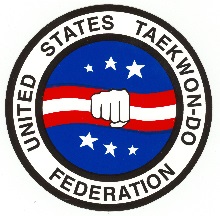 2019 USTF MEMBERSHIP APPLICATION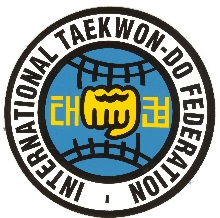 Please print or type application. Name will appear on cards as it appears on this application.Your Name	 USTF 		(If already a member)Your Address	City	State	Zip Code	E-mail	Present Rank	Black Belt Certificate #USTF	ITF	Age	Male	Female	Phone(	)	 Date of Birth	Your Instructor’s Name	School	What is your State/Regional Director’s Name?Regional Director:	
State Director: 	Amount enclosed:New USTF Member	($75.00) $	Annual USTF Maintenance Fee Due by Mar. 30, 2019	($75.00) $	(Late Fee of $20.00 After Mar. 30th, 2019)	($20.00) $	Less any Family Members Discount	$	Cost of USTF Maintenance Fees:
$75.00 1st Family Member,
$50.00 2nd Family Member,
$35.00 3rd Family Member,
4th Family Member and more is freeTotal Enclosed:	$	Notes:USTF Maintenance Fee applies to existing USTF members only.First time applicants are not required to submit the Maintenance fee.Upon receipt of your application & fee, USTF membership cards will be mailed directly to USTF State Directors or InstructorsMAKE CHECK PAYABLE TO YOUR INSTRUCTOR OR STATE DIRECTOR